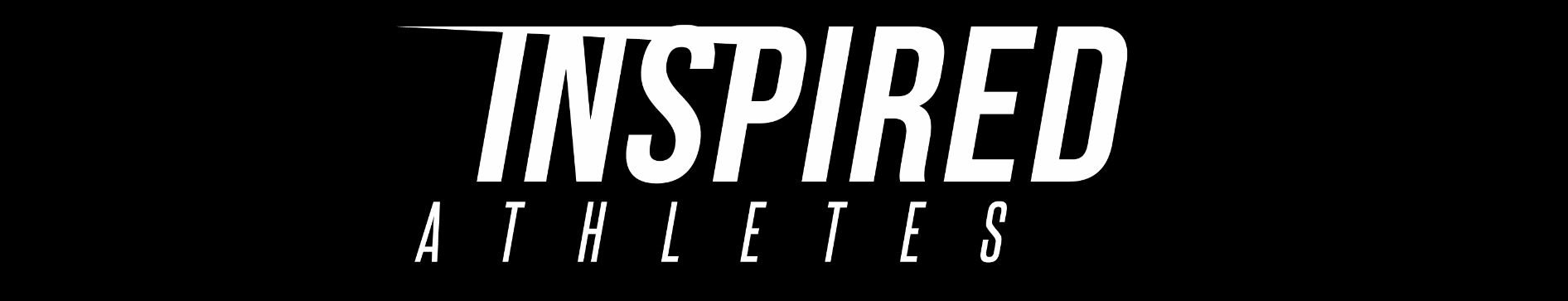 2015 Draft Class Profiles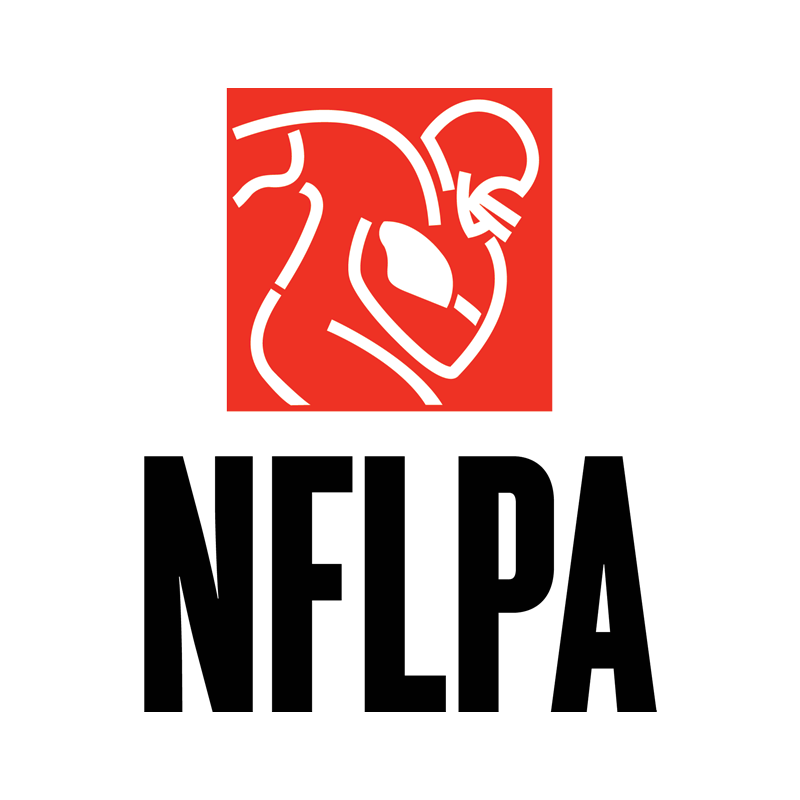 Certified Contract AdvisorsDavid Schuman 201-912-2212Dave@iathletes.comDan Smith617-688-6711Dan@iathletes.com iAthletes.comInspired Athletes iathletes.com 2015 Draft Class
Neville Hewitt, LB Marshall  Attributes:Tremendous nose for the ball, great closing speed, gets downhill fast, excellent on pass rush and coverage, former safety in JUCO at Georgia Military. Coach Doc Holliday and his staff feel Neville is a great leader and very coachable player. As he continues to develop he’ll be a three down player and a special teams ace. He has been ranked as the #4 linebacker by NDT Scouting and #27 by CBS Draft Scout.Pro Day Official Numbers: HT 6-0 ¾, WT 231 4.65 40, 37 vert, 9’11 BroadHighlight Film:http://youtu.be/BFgil77QcVQKevin Henry, OT/OG/C Central MichiganAttributes:Kevin #60 is a fantastic athlete with sub 5.0 40, has excellent technique, and played in a system that ran no huddle. He handles pass pro exceptionally well and can zone, down block, and pull. Can play multiple line positions and can snap and play center. Fastest OL in country, who can play tackle, guard and center.Pro Day Official Numbers: 6-4 ¾, 300, 4.94 40, 31 vert, 9’0 broad, 4.6 shuttle, 23 repsHighlight Film:https://www.youtube.com/watch?v=fydcZxcttFENFL Pro Dayhttps://youtu.be/64aYGOWV5Rs Brandon Person, SS TiffinAttributes:Brandon #10 has fantastic ball skills and athleticism. He locates the ball well in flight and has the hands to finish the play. Brandon shows up in every statistical category from interceptions to PBU’s to TFL’s to sacks. He’s a complete player and his production speaks for itself. Brandon also plays on all specials teams and is a lethal hitter… a game changing playmaker.Pro Day Results: 6-0, 220, 4.66 40, 35 inch vert, 9-5 broad, 4.2 shuttle, 6.8 3 coneHighlight Film:https://www.youtube.com/watch?v=R3ZHPe_u5bMGame Film and Highlights on Hudl:http://www.hudl.com/athlete/516821/brandon-personWorkout for Arizona Cardinalshttps://vimeo.com/123267786Password: brandon10Pro Dayhttps://www.youtube.com/watch?v=_Z9mTOGTYOc Mario Hull, WR RiceAttributes:Mario #1 is a strong, fast receiver with excellent hands & body control. In 2014 he was Rice’s most complete receiver and best deep threat. Mario consistently gets behind DB’s. He’s ultra -competitive and his versatility playing both slot and outside WR makes him a weapon. His size and speed create mismatches all over the field.Pro Day Official Numbers: 5’11 ¾, 204, 4.51 40, 4.3 shuttle, 40 vert, 10-4 broad jump, 18 reps, 6.9 L drillHighlight Film:http://youtu.be/YZqm56GKMcUPro Dayhttps://www.youtube.com/watch?v=u_KwuoJgqv0
Andrew Bose, ILB Rhode IslandAttributes:Andrew #10 is an incredibly productive player who has shown the ability to close on the football exceptionally well. He is a big hitter who has excellent power and force at the point of attack. He has good ball skills, instincts, and is always around the football. Andrew is an explosive & powerful downhill player. He's the team's leader and heartbeat. His versatility and speed allow him to make plays on all special teamsPro Day Official Results: 6’1 1/8, 234, 4.71 40, 10’2 broad, 35 vert, 4.37 shuttle, 25 reps on benchHighlight Film: https://www.youtube.com/watch?v=TAhCZEMEB5UPro Day Workouthttps://www.youtube.com/watch?v=XCa3SbEflI0Jeff Myers, OG Toledo  Attributes:Jeff #54 is a former starting fullback for the Rockets that transitioned to line. Jeff has very good athleticism, speed, and power. Jeff does a great job getting to the second level and finishes blocks with fury. He can maul a defensive lineman but also nimble enough to get out in space and block.Pro Day Official Numbers: 6-2, 301, 5.20 40, 25.5 vert, 8’3 broad, 4.7 shuttle, 22 repsHighlight Film:http://youtu.be/x9kIzbg7ipwCharles Harris, ILB/OLB MemphisAttributes:Charles #49, is a highly productive linebacker and excels as a run stuffer & edge blitzer. He has great physical strength and is a sure tackler. Charles has good coverage skills and moves well in space. He has played both ILB & OLB making him a versatile multi-down linebacker. Charles also excels on special teams. His coaches can’t say enough about his leadership & intelligence.Pro Day Official Numbers: 6’1 3/4, 239, 4.84 40, 34 vert, 9’6 broad, 4.37 shuttle, 21 reps on benchHighlight Film:Vs. UCLA Highlights https://youtu.be/2FovTQ5T5JA?list=UUIK83dbsz-IacK7h3wcdlIwVs .UCONN Game Film http://youtu.be/liDPMZlm8RcPro Day Videoshttps://www.youtube.com/watch?v=7FEjX606lVkhttps://www.youtube.com/watch?v=RDoL2IdOAS0https://www.youtube.com/watch?v=Bh-4kS0XmOUEddie Camara, K  Central Arkansas          Attributes:Eddie #17 has powerful leg and has been hitting from 60 yards during his training sessions. He was very productive at the FCS level and has proven he can kick directionally and for touchbacks. He has a powerful build to withstand the rigors of year round NFL kicking. He was 3 for 4 on game winners with only miss being a block.Pro Day Official Results: Was perfect on all kicks inside 50, 5-9, 175Highlight Film:http://youtu.be/sPpDwIhVOoUNFL Combine Workouthttps://youtu.be/_0GUxdhHxGA Julian Hayes, RB/Slot Monmouth/SCSUAttributes:Julian #29 has very powerful legs and build. He runs the stretch play well and has very good vision. He finds the hole and accelerates through it. He has good blocking skills and can catch well out of slot and the backfield. He's a difference maker onspecial teams with his combination of speed, power, and size.Pro Day Official Results: 5-8 ¾ 205, 37 vert, 10-2 broad, 4.55 40, 4.35 shuttle, 19 repsHighlight Tape:https://www.youtube.com/watch?v=f5zOnUzsAqsFCS Bowl Game Carries: #7 in gamehttps://www.youtube.com/watch?v=03mYa9fy8XEPro Day Videohttps://youtu.be/-xnyTtRPRvwGabe Baker, SS RiceAttributes:Gabe #27 displays great tackling skills, very explosive and started 56 straight games. He was captain and is a civil and engineering major at Rice. He is the most consistent player on the defensive squad. He was named outstanding senior and had over 140 career tackles.Pro Day Official Results- 6’0 217 4.57 40, 9’9 broad, 37.5 vert, and 23 reps on benchHighlight Tape:https://www.youtube.com/watch?v=6ABem0PJta8NFL Pro Dayhttps://youtu.be/c_yLwPn7TaQ Kendall Moore, ILB Notre DameAttributes:Kendall #8 has very good athleticism and is a downhill and physical player. He has very good size and is down to 240 to improve speed and lateral quickness. Kendall played very well in College Gridiron Showcase. Can play on all special teams.Pro Day Official Results- 6-1 ¼ 237lbs 40-4.57, 32. 5 vert, 6.91-3 cone, 9-8 broad, 24 reps on 225Highlight Film:Will be online shortlyTanner Crum, C Southern Illinois   Attributes:Tanner #65 has great power and quick feet. He is very physical at the point of attack and can get out in space. Was a HS state champion wrestler and had 8 D1 wrestling scholarships. He started every game of his career once he became a starter his freshman year.Pro Day Official Results (best of two pro days SIU and Northwestern)- 6’1, 302, 5.31 40, 4.7 shuttle, 27.5 vert, 8’10 broad, 30 reps on benchHighlight Film:http://youtu.be/AxY91K-eJfEChris Barfield, OG Fairmont StateAttributes:Chris’ #71 exceptional technique, crushing pulls, and tremendous finishing skills highlight his decorated career.  He dominated D2. Chris would be an upper round pick if he was able to showcase his extensive skill set at the D1 level. He’s truly a diamond in rough and exceptional athlete. Played OT at Fairmont, but projects as a guard in the NFL. His coach Mike Compton was a 12 year NFL offensive lineman.Testing Day Videod: Fairmont does not have a pro dayEstimated #’s 6-3, 301, 5.29 40, 4.85 shuttle, 28 inch vert, 8-3 broad, 25 reps on benchHighlight Film:http://www.hudl.com/athlete/1620770/highlights/235298377/v2Game Tape and Highlights:http://www.hudl.com/athlete/1620770/chris-barfieldBryan Keys, NG/1Tech Minnesota State Attributes:Bryan is a pure nose/1 tech, who has the ability to clog holes and make plays. He dominated less skilled players at his level and has very quick hands and quick feet for a big man. Excellent motor.Pro Day from Super Regional/Regional Combine Results-6-0, 304, 5.53 40,1.85 10, 25 Vert , 7-9 broad, 17 reps, shuttle-4.80Highlight Tapehttp://www.hudl.com/athlete/2525218/highlights/227514378/v2Jimmy Owens, RB, New HampshireAttributes:Jimmy #32 has very good acceleration and power. He sees the hole well and explodes through it. He strong lead blocker and pass blocker. He is a good 1st and 2nd down back for power yards. He tore his ACL in the playoffs and is recovering.Jimmy is recovering from ACL surgery and will do pro day when returns in July, Great player for futures contract. He shows up on filmHighlight Tape:https://www.dropbox.com/s/1f0an723k8g7dpf/HL%20tape%20almost%20dne.mp4?dl=0Dwight Dobbins, CB, TulsaAttributes:Dwight #9 is a four year starter who has been very productive corner. He has tremendous break and quickness and is a sure tackler in the secondary. Dwight has soft hands, he can cover the slot exceptionally well in nickel, and can climb the ladder to cover out wide.Had ankle surgery March 6th and will return and do pro day in June, Great futures contract player.Game Film: also available onlineFAU-  https://www.dropbox.com/s/epguvjcnr5z5utk/1403%20Tulsa%20DEF%20vs.%20FAU%20%2009%2013%2014.mp4?dl=0 TEMPLE-https://www.dropbox.com/s/5s6lvp8c3bv1pnv/1406%20Tulsa%20DEF%20vs.%20Temple%20%2010%2011%2014.mp4?dl=0 